TOWN OF QUINTANA, TEXASSteve Alongis, MayorDebbie Alongis, Position 5	Alan Petrov, City Attorney	Tammi Cimiotta, City Sec/Adm.Shari Wright, Position 2, Mayor Pro Tem/EMCMike Cassata, Position 1Mike Fletcher, Position 3	Joe Mento, Position 4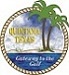 TOWN OF QUINTANA AGENDAREGULAR COUNCIL MEETINGTuesday, March 19, 2019 at 6:00pmMeeting location at Quintana Town Hall, 814 N. Lamar, Quintana, TX. 77541Persons with disabilities who plan to attend this meeting and who may need auxiliary aids or services are requested to contact the City Secretary’s office (979-233-0848), two working days prior to the meeting for appropriate arrangements.Item 1: Meeting called to order by Mayor Item 2: Pledge of Allegiance Any item requiring a Public Hearing will allow citizens/visitor to speak at the time that item appears on the agenda as indicated by a Public Hearing.  Items that are subject matter to the jurisdiction of the Town Council include Town policy and legislative issues. Issues regarding daily operational or administrative matters should first be dealt with at the administrative level by calling Town Hall at 979-233-0848 during regular business hours. Please remember that the Texas Penal Code Section 42.05. DISRUPTING MEETING OR PROCESSION states that (a) A person commits an offense if, with intent to prevent or disrupt a lawful meeting, procession, or gathering, he/she obstructs or interferes with the meeting, procession, or gathering by physical action or verbal utterance. And that (b) an offense under this section is a Class B misdemeanor.Item 3: Discuss, Consider and Possible approval to cancel May 4th, 2019 General Election due to	unopposed candidates running for each council position 1, 2 and Mayor 	Election cancelled for May 4th, 2019 Unopposed Candidates for positions 1, 2 and Mayor, Term 2019/2021Elección cancelada para el 4 de mayo de 2019 Candidatos sin oposición para los puestos 1,2, y Mayor, Mayo, 2019/2021	Position 1 		      Position 2			Mayor	Oposicion 1 Mike Cassata, Oposicion 2 Shari Wright,   Mayor Stephen AlongisItem 4:  Discuss, Consider, and Possible approval of Minutes from February 19, 2019 Regular Council 	MeetingItem 5:	Discuss, Consider and Possible approval of February 2019 FinancialsItem 6:	Discuss, Consider and Possible approval of the FY17-2018 Audit Report, Curtis Craig, AuditorItem 7:  Discuss, Consider and Possible approval of interpretation of Code Section 24-21; 	(RE: Charges for water from Town of Quintana) City AttorneyItem 8:  Discuss, Consider and Possible approval for repaving Town’s portion of Lamar Street from 16thStreet to 5th Street and/or parts that are not considered County Road, MayorItem 9: Discuss, Consider and Possible approval for Scada system repairs and updates for security,Pump Wrxs & Control, Robert ReevesItem 10: Discuss, Consider and Possible approval for a budget of up to $3,000.00 for BCCA Dinner Meeting hosted by Town of Quintana on June 19th, 2019 at the River Place in Freeport.Item 11: Discuss and Consider the memo regarding the Effects on the Town of Quintana if Quorum is not 	  met, City AttorneyItem 12: Discuss, Consider and Possible approval and/or updates on Water Test samples, Well Test Site  project, Water Quality project, Bird Tower Project and/or other projects or issues for Town of     Quintana with Cobb Fendley, Steve Byington or Mark Sharpe and/or Jerry Meeks with VeoliaItem 13: Discuss, consider and possible approval of the engineering services contract with Cobb Fendley, 	 City AttorneyExecutive Session – as necessary:	 Pursuant to Texas Government Code, Section 551.071, Concerning Consultation with Attorney and Section 551.072, Deliberations Concerning Real Property.Item 14: Discuss, Consider and Possible approval for Freeport LNG to fence in small portion of the ROW area where meter is located, (F2), approximately 1 foot, and to construct entrance to area over  ditch in ROW, Mike Cassata for Alan Higginbotham, see attached drawingItem 15: Discuss, Consider and Possible approval for ROW agreement, Money Offer and/or Updates on 	 Freeport LNG Pipeline project at or around Holley Street, City AttorneyCouncil UpdatesItem 16: AdjournIn compliance with the Americans with Disabilities Act, if you plan to attend this public meeting and you have a disability that requires special arrangements, please contact City Secretary, Tammi Cimiotta at 979-233-0848 at least 24 hours prior to the meeting so that reasonable accommodations can be made to assist in your participation in the meeting. The Municipal Building is wheel chair accessible from the front entrance. Special seating will be provided in the Council Chambers. I hereby certify that a true and correct copy of the foregoing “Notice of Council Meeting “for the Town of Quintana was posted within its corporate limits of the Town of Quintana, at 814 N. Lamar, Quintana, Texas, on the12th, day of March, 2019 at 4:30 pm, the same being at least 72 hours prior to the time and date of the above-mentioned meeting. ________________________________Mayor Steve AlongisRemoved from public posting on this _____ day of March, 2019.ATTEST:________________________________Tammi CimiottaCity Sec/Administrator814 N. LamarQuintana, TX. 77541www.quintanatx.org Item 1: Meeting called to order by Mayor at ______________Item 2: Pledge of Allegiance Item 3: Discuss, Consider and Possible approval to cancel May 4th, 2019 General Election due to	unopposed candidates running for each council position 1, 2 and Mayor 	Election cancelled for May 4th, 2019 Unopposed Candidates for positions 1, 2 and Mayor, Term 	May 2019/2021Elección cancelada para el 4 de mayo de 2019 Candidatos sin oposición para los puestos 1,2, y Mayor, Mayo, 2019/2021	Position 1 		      Position 2			Mayor	Oposicion 1 Mike Cassata, Oposicion 2 Shari Wright,   Mayor Stephen AlongisDecision: ___________________________________________________________		Motion______________ Second_______________ For/Against/Abstain____________Item 4:  Discuss, Consider, and Possible approval of Minutes from February 19, 2019 Regular Council 	MeetingDecision: ___________________________________________________________		Motion______________ Second_______________ For/Against/Abstain____________Item 5:	Discuss, Consider and Possible approval of February 2019 FinancialsDecision: ___________________________________________________________		Motion______________ Second_______________ For/Against/Abstain____________Item 6:	Discuss, Consider and Possible approval of the FY17-2018 Audit Report, Curtis Craig, AuditorDecision: ___________________________________________________________		Motion______________ Second_______________ For/Against/Abstain____________Item 7:  Discuss, Consider and Possible approval of interpretation of Code Section 24-21; 	(RE: Charges for water from Town of Quintana) City AttorneyDecision: ___________________________________________________________		Motion______________ Second_______________ For/Against/Abstain____________Item 8:  Discuss, Consider and Possible approval for repaving Town’s portion of Lamar Street from 16thStreet to 5th Street and/or parts that are not considered County Road, MayorDecision: ___________________________________________________________		Motion______________ Second_______________ For/Against/Abstain____________Item 9: Discuss, Consider and Possible approval for Scada system repairs and updates for security,Pump Wrxs & Control, Robert ReevesDecision: ___________________________________________________________		Motion______________ Second_______________ For/Against/Abstain____________Item 10: Discuss, Consider and Possible approval for a budget of up to $3,000.00 for BCCA Dinner Meeting hosted by Town of Quintana on June 19th, 2019 at the River Place in Freeport.Decision: ___________________________________________________________		Motion______________ Second_______________ For/Against/Abstain____________Item 11: Discuss and Consider the memo regarding the Effects on the Town of Quintana if Quorum is not 	  met, City AttorneyDecision: ___________________________________________________________		Motion______________ Second_______________ For/Against/Abstain____________Item 12: Discuss, Consider and Possible approval and/or updates on Water Test samples, Well Test Site  project, Water Quality project, Bird Tower Project and/or other projects or issues for Town of     Quintana with Cobb Fendley, Steve Byington or Mark Sharpe and/or Jerry Meeks with VeoliaDecision: ___________________________________________________________		Motion______________ Second_______________ For/Against/Abstain____________Item 13: Discuss, consider and possible approval of the engineering services contract with Cobb Fendley, 	 City AttorneyDecision: ___________________________________________________________		Motion______________ Second_______________ For/Against/Abstain____________Executive Session – as necessary:	 Pursuant to Texas Government Code, Section 551.071, Concerning Consultation with Attorney and Section 551.072, Deliberations Concerning Real Property.Closed Session at _________Item 14: Discuss, Consider and Possible approval for Freeport LNG to fence in small portion of the ROW area where meter is located, (F2), approximately 1 foot, and to construct entrance to area over  ditch in ROW, Mike Cassata for Alan Higginbotham, see attached drawingItem 15: Discuss, Consider and Possible approval for ROW agreement, Money Offer and/or Updates on 	 Freeport LNG Pipeline project at or around Holley Street, City AttorneyOpen Session at _________Decision: ___________________________________________________________		Motion______________ Second_______________ For/Against/Abstain____________Decision: ___________________________________________________________		Motion______________ Second_______________ For/Against/Abstain____________Council UpdatesMayor Steve Alongis:Mike Cassata:Shari Wright:Mike Fletcher:Joe Mento:Debbie Alongis:Item 16: AdjournMotion to Adjourn made by_____________________________,Seconded by_____________________________, Approved with a Vote of _______/_______/_______